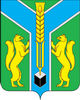 Контрольно-счетная палатамуниципального образования «Заларинский район»З А К Л Ю Ч Е Н И Е № 01/01-зКонтрольно-счетной палаты МО «Заларинский район»  по результатамэкспертизы проекта решения районной Думы «О внесении изменений и дополнений в решение районной Думы от 22.12.2020 года № 4/16 «О бюджете муниципального образования «Заларинский район» на 2021 год и на плановый период 2022 и 2023 годов»24 февраля 2021 года                                                                                       п.ЗалариНастоящее заключение на проект решения районной Думы  «О внесении изменений в решение районной Думы от 22.12.2020 года  №4/16 «О бюджете  муниципального образования «Заларинский район» на 2021 год и плановый период 2022-2023 годов», (далее – проект решения), подготовлено председателем  КСП МО «Заларинский район» Зотовой Т.В. на основании поручения Председателя КСП №3-п от 24.02.2021г., в рамках исполнения полномочия по экспертизе проектов решений Думы о местном бюджете, определенного  ст.7 Положения о Контрольно-счётной палате муниципального образования «Заларинский район», утверждённого решением Думыот 21.02.2018г. № 24/142, Плана работы КСП муниципального образования «Заларинский район» на 2021 год и в соответствии с Положением о бюджетном процессе муниципального образования «Заларинский район», утвержденного решением Думы от 13.10.2016 года № 12/74.Представлены первые изменения, вносимые в бюджет района на 2021 год и плановый период 2022-2023 годов на основании корректировки бюджета по собственным доходам и безвозмездным поступлениям.Настоящие  изменения уточняют  основные характеристики местного бюджета на 2021 год и на плановый период 2022-2023 годов и предлагается утвердить:2021 год- общий объем доходов местного бюджета в сумме 1 773 349,3 тыс. руб., из них объем межбюджетных трансфертов, получаемых из других бюджетов бюджетной системы Российской Федерации, в сумме 1 643 520,1 тыс. руб.;     - общий объем расходов местного бюджета в сумме 1 788 094,9 тыс. руб.;- размер дефицита местного бюджета в сумме 14 745,6 тыс. руб.  Дефицит местного бюджета установлен с учётом суммы остатков средств на 01.01.2021 года, без учёта суммы остатков средств составляет 7,5 процентов утвержденного общего годового объема доходов местного бюджета без учета утвержденного объема безвозмездных поступлений Основные параметры бюджета МО «Заларинский район» на 2021 годДоходыДоходная часть бюджета увеличится на 2021 год на 22 243,4 тыс.руб.  и составит 1 773 349,3 тыс.руб., в том числе:Увеличение  собственных доходов составит 1 000,0  тыс. руб. из них:Собственные доходы увеличены по следующим видам доходов:-  доходы, получаемых в виде арендной платы за земельные участки на сумму 500,0 тыс.руб.;- штрафы, санкции, возмещение ущерба плановые показатели увеличены на 500 тыс. руб. в соответствии с фактическим поступлением в 2020 году.Увеличение  безвозмездных поступлений составит 21 243,4 тыс. руб. от утверждённой редакции бюджета, в том числе:Уменьшена  субсидии на развитие деятельности модельных  муниципальных библиотек  на сумму 12,8 тыс.руб.Исключена из бюджета субсидия на государственную поддержку отрасли культуры (строительство культурно - досуговых учреждений в сельской местности) ДК Кристалл в размере 19 020,4 тыс.руб. (данная субсидия передана в бюджет Тыретского МО).Внесены в бюджет МО «Заларинский район» межбюджетные трансферты бюджетам муниципальных районов на ежемесячное денежное вознаграждение за классное руководство педагогическим работникам государственных и муниципальных общеобразовательных организаций в размере 36 443,0 тыс.руб.Внесены в бюджет МО «Заларинский район» межбюджетные трансферты, передаваемые бюджетам муниципальных районов из бюджетов поселений на осуществление части полномочий и функций по решению вопросов местного значения в сумме 3777,5 тыс.руб., в том числе:- полномочия в части формирования  и исполнения  бюджета поселения в сумме  1 835,3 тыс. руб.;- полномочия по дорожной деятельности в отношении автомобильных дорог местного значения в границах населённых пунктов поселений в сумме 28,2 тыс. руб.;- полномочия по подготовке проектов генеральных планов поселений, правил землепользования и застройки, подготовка на основе генерального плана поселений документации по планировке территории, выдача разрешений на строительство в сумме 103,9 тыс. руб.;- функции, передаваемые по соглашению, в части осуществления внешнего муниципального финансового контроля в сумме 413,7 тыс. руб.;- функции,  в части размещения муниципального заказа в сумме 28,7 тыс. руб.;- функции, в части оказания правовой помощи органам местного самоуправления в сумме 470,5тыс.руб.;- функции по ведению бухгалтерского учета поселения в сумме 233 тыс.руб.;- функций в части осуществления внутреннего муниципального финансового контроля в сумме 498,7 тыс. руб.;- функции в области гражданской обороны, защиты населения и территории поселения от чрезвычайных ситуаций природного и техногенного характера в сумме 165,5 тыс.руб.;Внесены в бюджет прочие безвозмездные поступления в размере 56,1 тыс. руб.2022 годДоходная часть бюджета МО «Заларинский район» составит 1 268 633,3 тыс. руб. увеличение составило 35 853,3 тыс. руб. по безвозмездным перечислениям, в том числе:Уменьшена субсидии на развитие деятельности модельных муниципальных библиотек на сумму 589,7 тыс.руб.;Внесены в бюджет МО «Заларинский район» межбюджетные трансферты бюджетам муниципальных районов на ежемесячное денежное вознаграждение за классное руководство педагогическим работникам государственных и муниципальных общеобразовательных организаций в размере 36 443,0 тыс.руб.2023 годДоходная часть бюджета МО «Заларинский район» составляет 1 097 785,9 тыс. руб. увеличение составило 35853,3 тыс. руб. по безвозмездным перечислениям, в том числе:Уменьшена субсидии на развитие деятельности модельных муниципальных библиотек на сумму 589,7 тыс.руб.;Внесены в бюджет МО «Заларинский район» межбюджетные трансферты бюджетам муниципальных районов на ежемесячное денежное вознаграждение за классное руководство педагогическим работникам государственных и муниципальных общеобразовательных организаций в размере 36 443,0 тыс.руб.РасходыРасходная часть бюджета на 2021 год с учетом изменений составит 1 788 094,9 тыс.руб. Расходы увеличились на 27 326,8 тыс.руб. по сравнению с утверждённой  редакцией местного бюджета. Изменения произошли по 8 муниципальным программам.Расходы бюджета МО "Заларинский район" на   2021 годМП «Обеспечение деятельности Администрации МО «Заларинский район» по выполнению муниципальных функций и государственных полномочий на 2021-2023 гг.». Объем бюджетных ассигнований на 2021 год составит 880 660,5 тыс. руб., увеличение в сумме 52,0 тыс. руб. будет направлено на публикации в газете «Вестник».МП «Развитие образования в Заларинском районе на 2021-2023 гг.» Объём ассигнований на 2021 год составит 922 609,9 тыс. руб., увеличение на 48 498,6 тыс. руб., в том числе: - межбюджетные трансферты на ежемесячное денежное вознаграждение за классное руководство педагогическим работникам государственных и муниципальных общеобразовательных организаций в сумме 36 443,0 тыс.руб.;     - мониторинг зданий учреждений образования в сумме 500,0 тыс.руб.;- ремонт зданий образовательных организаций по ГП «Точки роста» по оснащению оборудованием в сумме 600,0 тыс.руб.;- на реализацию мероприятий перечня народных инициатив в сумме 4941,1 тыс.руб. перераспределены с МП «Развитие культуры в Заларинском районе на 2021-2023 гг.»- на  погашение кредиторской задолженности по основным расходам за 2021 год в сумме 6014,5 тыс.руб.МП  «Развитие культуры в Заларинском районе на 2021-2023 гг.» Ассигнования на 2021 год  предлагается к утверждению в сумме 69 286,9 тыс. руб., уменьшение в сумме 4953,9 тыс. руб., в том числе:     - по реализации мероприятий перечня народных инициатив в сумме 4 941,1 тыс.руб.;     - по развитию деятельности муниципальных библиотек в сумме 12,8 тыс.руб.МП  «Улучшение условий и охраны труда в муниципальном образовании «Заларинский район» на 2021-2023 гг.» Объем бюджетных ассигнований на 2021 год составит 846,3 тыс. руб., увеличение составило 5,0 тыс. руб. на мероприятия направленные на улучшение условий и охраны труда (конкурс по охране труда).МП  «Совершенствование управления в сфере муниципального имущества на 2021-2023 гг.» Объём ассигнований на 2021 год составит 31 676,6 тыс. руб., увеличение в сумме 300,0 тыс. руб. Денежные средства направлены на социально значимые расходы  Комитета по имуществу администрации МО «Заларинский район» на оформление прав собственности земельных участков.МП «Комплексное и устойчивое развитие сельских территорий Заларинского района на 2021-2023 гг.» Расходы программы на 2021 год составят 469 433,4 тыс. руб., уменьшение в сумме 18 898,9 тыс.руб. в том числе:- увеличение  на кредиторскую задолженность по строительству МФП в сумме 1 158,2 тыс.руб., Троицкого ДК в сумме 2 256,2 тыс.руб.;- уменьшение ассигнований на строительство ДК «Кристалл» в сумме  20 234,4 тыс.руб. и мероприятию «Привлечение населения для постоянного места жительства в сельскую местность» в сумме 2135,0 тыс.руб.;     - внесены остатки 2020 года за счёт внебюджетных средств – 56,1 тыс.руб.МП «Развитие автомобильных дорог общего пользования местного значения муниципального образования «Заларинский район» на 2021-2023 гг.». Общая сумма составит 5 481,6 тыс. руб., увеличение  на 2021 год в сумме 365,3 тыс. руб. (остаток неиспользованных средств дорожного фонда на 01.01.2021 года), который будет направлен  на содержание и ремонт автомобильных дорог в 2021 году. МП  «Подготовка документов для проектно-изыскательских работ по объектам образования, физкультуры, спорта и документов территориального планирования на 2021-2023 гг.» Объём ассигнований на 2021 год составит 11 255,4 тыс. руб., с  увеличением  в сумме 1 958,7 тыс. руб., в том числе по мероприятиям:- на составление ПСД на ремонты спортивных залов Мойганская СОШ – 427,5 тыс.руб., Моисеевская СОШ -127,7 тыс.руб., Солерудниковская гимназия – 39,5 тыс.руб.;     - на составление ПСД Заларинской СОШ №2 -1077,0 тыс.руб.;     - на составление ПСД для строительства 3 жилых домов в п.Залари – 180,0 тыс.руб.;- на проведение обследования земельного участка для подготовки ПСД по  детскому саду  в п.Залари – 107,0 тыс.руб.;     - уменьшение ассигнований по ПСД стадиона «Урожай» в сумме 1000,0 тыс.руб..2022 годРасходная часть бюджета МО «Заларинский район» составит 1 278 512,5 тыс. руб. увеличение составило 35 853,3 тыс. руб. по безвозмездным перечислениям, в том числе:- по МП  «Развитие культуры в Заларинском районе на 2021-2023 гг.» уменьшена субсидии на развитие деятельности модельных муниципальных библиотек на сумму 589,7 тыс.руб.;- по МП «Развитие образования в Заларинском районе на 2021-2023 гг.» внесены в бюджет МО «Заларинский район» межбюджетные трансферты бюджетам муниципальных районов на ежемесячное денежное вознаграждение за классное руководство педагогическим работникам государственных и муниципальных общеобразовательных организаций в размере 36 443,0 тыс.руб.2023 годРасходная часть бюджета МО «Заларинский район» составит 1 107 960,3 тыс. руб. увеличение составило 35 853,3 тыс. руб. по безвозмездным перечислениям, в том числе: - по МП  «Развитие культуры в Заларинском районе на 2021-2023 гг.» уменьшена субсидия на развитие деятельности модельных муниципальных библиотек на сумму 589,7 тыс.руб.;- по МП «Развитие образования в Заларинском районе на 2021-2023 гг.» внесены в бюджет МО «Заларинский район» межбюджетные трансферты бюджетам муниципальных районов на ежемесячное денежное вознаграждение за классное руководство педагогическим работникам государственных и муниципальных общеобразовательных организаций в размере 36 443,0 тыс.руб.Анализ проекта решения районной Думы данных изменений показал:Плановые назначения на 2021-2023 годы по основным показателям бюджета района предлагается утвердить в объеме:2021 годДоходы  составят в сумме 1 773 349,3 тыс.руб., из них:    - собственные доходы 129 829,3 тыс.руб.;    - безвозмездные поступления из областного бюджета  в сумме 1 643 520,01 тыс.руб.Расходы составят 1 788 094,9 тыс.руб.Дефицит бюджета составит 14745,6 тыс.руб. или 11,4% от собственных доходов, увеличение на 5083,4 тыс.руб. за счёт остатка средств на 01.01.2021 года и увеличения доходной части. Дефицит без учёта остатков средств на 01.01.2021 года  составляет 7,5% утвержденного общего годового объёма доходов местного бюджета без учёта утверждённого объёма безвозмездных поступлений и поступлений налоговых доходов по дополнительным нормативам отчислений. Нарушения требований ст.92.1 Бюджетного Кодекса Российской Федерации  к размеру дефицита не установлено.2022 годДоходы  составят в сумме 1 268 633,3 тыс.руб., из них:     - собственные доходы 131 723,2 тыс.руб.;     - безвозмездные поступления из областного бюджета  в сумме 1 136 910,1 тыс.руб.Расходы составят 1 278 512,5 тыс.руб., в том числе условно утверждённые в сумме 6 648,8 тыс.руб.Дефицит бюджета составит 9879,2 тыс.руб. или 7,5% утвержденного общего годового объёма доходов местного бюджета без учёта утверждённого объёма безвозмездных поступлений и поступлений налоговых доходов по дополнительным нормативам отчислений. Нарушения требований ст.92.1 Бюджетного Кодекса Российской Федерации  к размеру дефицита не установлено.2023 годДоходы  составят в сумме 1 097 785,9 тыс.руб., из них:     - собственные доходы 135 658,5 тыс.руб.;     - безвозмездные поступления из областного бюджета  в сумме 962 127,4 тыс.руб.Расходы составят 1 107 960,3 тыс.руб., в том числе условно утверждённые в сумме 13 389,6 тыс.руб.Дефицит бюджета составит 10 174,4 тыс.руб. или 7,5% утвержденного общего годового объёма доходов местного бюджета без учёта утверждённого объёма безвозмездных поступлений и поступлений налоговых доходов по дополнительным нормативам отчислений. Нарушения требований ст.92.1 Бюджетного Кодекса Российской Федерации  к размеру дефицита не установлено.Муниципальный дорожный фонд на 2021 год составит 5 481,6 тыс.руб., увеличение в сумме 365,3 тыс.руб. (остатки дорожного фонда на 01.01.2021 года). Дорожный фонд утвержден решением районной Думы в соответствии со ст.179.4  Бюджетного кодекса РФ. Верхний предел муниципального внутреннего долга по состоянию на 1 января 2022 года и плановый период 2021-2022 годов составил:- по состоянию на 1 января 2022 года в размере 24 911,0 тыс. руб., в том числе верхний предел долга по муниципальным гарантиям муниципального образования «Заларинский район» - 0 тыс. рублей;- по состоянию на 1 января 2023 года в размере  34 790,2 тыс. руб., в том числе верхний предел долга по муниципальным гарантиям муниципального образования «Заларинский район» - 0 тыс. рублей;- по состоянию на 1 января 2024 года в размере 44 964,6 тыс. руб., в том числе верхний предел долга по муниципальным гарантиям муниципального образования «Заларинский район» - 0 тыс. рублей. Верхний предел рассчитан в соответствии со ст.107 Бюджетного Кодекса Российской Федерации.Замечаний к  текстовой части данного проекта решения не установлено.На основании выше изложенного, считаю возможным рекомендовать:Утвердить предлагаемые изменения, вносимые в бюджет района на 2021 год и плановый период 2022-2023 годов, утвержденные решением районной Думы от 22.12.2020 года № 4/16.Председатель КСПМО «Заларинский район»                                                        Т.В.ЗотоваНаименованиеПервоначальный бюджет 2021г.Изменения февраль 2021г.Сумма изменения тыс.руб.      %      Доходы1 751 105,91 773 349,322 243,4101,3Расходы1 760 768,11 788 094,927 326,8101,6Дефицит9 662,24 745,65083,4152,7№ п/пНаименование программыПервоначальный  бюджетБюджет с учетом изменения (февраль)Сумма изменения (+/-)  тыс.руб.1Муниципальная программа «Обеспечение деятельности администрации муниципального образования «Заларинский район» по выполнению муниципальных функций и государственных полномочий на 2021-2023 годы»80 608,580 660,9+52,02Муниципальная программа «Развитие образования в Заларинском районе на 2021-2023 гг.»874 111,3922 609,9+48 498,63Муниципальная программа «Развитие культуры в Заларинском районе на 2021-2023 гг.»74 240,869286,9-4 953,94Муниципальная программа «Улучшению условий и охраны труда» в муниципальном образовании «Заларинский район» на 2021-2023 гг.»841,3846,3+5,05Муниципальная программа  «Совершенствование управления в сфере муниципального имущества на 2021-2023гг.»31 376,631676,6+300,06Муниципальная программа «Развитие автомобильных дорог общего пользования местного значения муниципального образования «Заларинский район» на 2021-2023гг.» 5116,35481,6+365,37Муниципальная программа «Подготовка документов для проектно-изыскательских работ по объектам образования, физкультуры и спорта на 2021-2023 гг.»9 266,711 225,4+1 958,78Муниципальная программа «Комплексное и устойчивое развитие сельских территорий Заларинского района на 2021-2023 гг.»488 332,3469 433,4-18 898,9Итого27 326,8